Projet d’article pour pages internet Moustique tigre : comment s’en débarrasser ?Le moustique tigre est implanté dans les 12 départements d’Auvergne-Rhône-Alpes : on compte 800 communes colonisées et 66% des habitants de la région directement impactés. Face à cette situation, les risques qui pèsent sur la santé augmentent chaque année et invitent à la mobilisation de chacun pour stopper sa prolifération sur le territoire.Comment reconnaître un moustique tigre ?Le « moustique tigre », ou Aedes albopictus, est une espèce envahissante, source de nombreuses nuisances pour l’homme dans notre région. 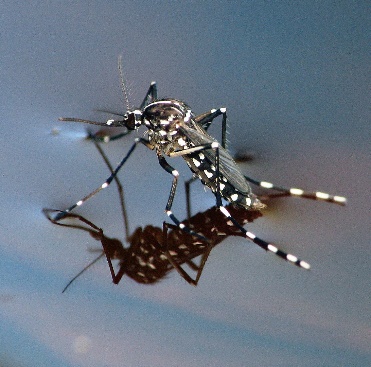 Plus petit que les moustiques que l’on connaissait jusqu’à présent, le moustique tigre mesure en moyenne 5 millimètres. Il est rayé noir et blanc sur les pattes et l’abdomen. Il est très vif, ne fait pas de bruit quand il vole et pique généralement le jour.Quel risque fait-il peser pour la santé ?Au-delà des nuisances qu’il peut générer au quotidien, le moustique tigre peut véhiculer des maladies virales (dengue, chikungunya, zika) par le biais de ses piqûres.Concrètement, le moustique peut contracter une de ces maladies en piquant une personne contaminée, revenant d’un voyage dans les zones tropicales où circulent ces virus. Il peut ensuite transmettre le virus en piquant une autre personne.En savoir + sur les maladies transmises par le moustique tigre Où trouve-t-on le moustique tigre ? Le moustique tigre est aussi à l’aise à la ville qu’à la campagne. Il réapparaît chaque printemps et profite de cette période pour coloniser les contenants naturels ou artificiels de toutes formes : coupelles pour pots de fleur, pneus usagés, jouets, récupérateurs d’eau de pluie, mobiliers de jardin, piscines non entretenues, bâches, etc.). La femelle pond directement sur les parois asséchées de ces contenants, susceptibles de se remplir d’eau. Une fois dans l’eau, les œufs se développent rapidement : il faut compter environ une semaine pour qu’émergent des moustiques adultes. La femelle peut pondre tous les 4 à 5 jours, jusqu'à 150 œufs par ponte. Il se déplace peu par lui-même au cours de sa vie (quelques mois entre le printemps et l’automne). Il évolue dans un périmètre de 150 mètres autour de son lieu de naissance.C’est pourquoi, si vous remarquez un moustique tigre chez vous, c’est qu’il est né près de vous : sur un balcon de votre immeuble, dans votre jardin ou chez votre voisin. Votre action est donc cruciale pour stopper son développement.En savoir + sur les zones colonisées par le moustique tigre en Auvergne-Rhône-AlpesComment agir pour se débarrasser du moustique tigre ?La vie des moustiques tigres est liée à l’eau. L‘empêcher d’accéder à tous les contenants susceptibles d’accumuler de l’eau, c’est se garantir un été plus tranquille.Pour éviter sa reproduction et limiter les nuisances, il faut supprimer les lieux de ponte et de repos. Les produits anti-moustiques (insecticides, répulsifs, pièges) ne permettent pas d’éliminer durablement les moustiques, outre le fait que ces produits ne sont pas toujours bon pour l’environnement.Voici quelques gestes simples et essentiels à renouveler chez soi chaque semaine d’avril à octobre, et qui ne prennent que quelques minutes. En les appliquant, vous empêchez les moustiques tigres de vous envahir !Mettre à l’abri ou supprimer tous les contenants où l’eau peut s’accumuler (soucoupes pour les pots de fleurs, pneus, bâches, jouets, mobilier de jardin, pieds de parasols, etc.)Vérifier le bon écoulement des eaux de pluie (gouttières, regards, caniveaux, etc.) et entretenir votre jardin (taille, débroussaillage, élimination des déchets végétaux) dans lesquels les moustiques tigres peuvent se reposerChanger l’eau des fleurs une fois par semaineCouvrir les bidons, citernes ou bassins de récupération d’eau de pluie, les piscines gonflables hors d’usage, retourner les arrosoirs et brouettesFaites le tour de votre extérieur dès qu’il pleut, avant et au retour d’une absence prolongéeEn savoir + sur les bons gestes à suivre pour venir à bout du moustique tigreTous les acteurs (particuliers, collectivités, professionnels) doivent participer à la lutte régionale contre la prolifération de ce nuisible dans les espaces publics et privés. Même si vous n’avez pas encore identifié de moustiques tigres chez vous, appliquez d’ores-et-déjà ces gestes simples. Une fois installé, il est impossible de l'éradiquer totalement. Seule la mise en œuvre des gestes permet de diminuer sa présence et donc de réduire sa nuisance et le risque de maladie !Adoptons les bonnes pratiques, pas le moustique tigre !Retrouvez toutes les informations sur le moustique tigre, les outils mis à votre disposition et les actions menées dans la région sur la plateforme officielle de ressources sur le moustique tigre en Auvergne-Rhône-Alpes « AgirMoustique.fr ».Votre collectivité agit déjà ![exemples d’action menées par la mairie ou le CD]